МЭРИЯ ГОРОДА НОВОСИБИРСКАПОСТАНОВЛЕНИЕот 23 сентября 2015 г. N 5873ОБ ОРГАНИЗАЦИИ ПИТАНИЯ ДЕТЕЙ ИЗ МНОГОДЕТНЫХ И МАЛОИМУЩИХСЕМЕЙ, ОБУЧАЮЩИХСЯ В МУНИЦИПАЛЬНЫХ ОБЩЕОБРАЗОВАТЕЛЬНЫХОРГАНИЗАЦИЯХ ГОРОДА НОВОСИБИРСКАВ целях обеспечения питанием детей из многодетных и малоимущих семей, обучающихся в муниципальных общеобразовательных организациях города Новосибирска, в соответствии с постановлением Правительства Новосибирской области от 05.03.2015 N 81-п "Об обеспечении на льготных условиях обучающихся муниципальных общеобразовательных организаций, расположенных на территории Новосибирской области, - детей из многодетных и малоимущих семей за счет средств областного бюджета Новосибирской области", руководствуясь Уставом города Новосибирска, постановляю:1. Департаменту образования мэрии города Новосибирска организовать питание на льготных условиях детей из многодетных и малоимущих семей, обучающихся в муниципальных общеобразовательных организациях города Новосибирска, в пределах бюджетных ассигнований, предусмотренных на эти цели, из расчета на одного обучающегося:в возрасте от 7 до 11 лет - 85,0 рубля в день (включая 70,0 рубля за счет средств на обеспечение горячим бесплатным питанием обучающихся по образовательным программам начального общего образования и 15,0 рубля в виде доплаты за счет средств бюджета города Новосибирска);(в ред. постановления мэрии г. Новосибирска от 26.10.2022 N 3893)в возрасте от 11 лет и старше - 88,0 рубля в день (включая 73,0 рубля за счет средств на обеспечение питанием на льготных условиях детей из многодетных и малоимущих детей, обучающихся в муниципальных общеобразовательных организациях, и 15,0 рубля в виде доплаты за счет средств бюджета города Новосибирска).(в ред. постановления мэрии г. Новосибирска от 26.10.2022 N 3893)Организацию питания на льготных условиях детей из многодетных и малоимущих семей, обучающихся в муниципальных общеобразовательных организациях города Новосибирска, осуществлять в соответствии с Порядком и условиями обеспечения питанием на льготных условиях обучающихся муниципальных общеобразовательных организаций, расположенных на территории Новосибирской области, - детей из многодетных и малоимущих семей, установленными постановлением Правительства Новосибирской области от 05.03.2015 N 81-п.(п. 1 в ред. постановления мэрии г. Новосибирска от 27.09.2022 N 3512)2. Департаменту финансов и налоговой политики мэрии города Новосибирска осуществлять финансовое обеспечение расходов на питание детей в счет утвержденных бюджетных ассигнований, в соответствии с принятыми бюджетными обязательствами по заявкам главного распорядителя бюджетных средств - департамента образования мэрии города Новосибирска.(в ред. постановления мэрии г. Новосибирска от 06.07.2016 N 3001)3. Признать утратившим силу постановление мэрии города Новосибирска от 11.12.2013 N 11676 "Об организации питания учащихся из многодетных и малоимущих семей, обучающихся в муниципальных общеобразовательных учреждениях".4. Департаменту информационной политики мэрии города Новосибирска обеспечить опубликование постановления.5. Контроль за исполнением постановления возложить на заместителя мэра города Новосибирска Шварцкоппа В.А.(в ред. постановления мэрии г. Новосибирска от 14.11.2018 N 4063)Исполняющий обязанностимэра города НовосибирскаБ.В.БУРЕЕВСписок изменяющих документов(в ред. постановлений мэрии г. Новосибирскаот 06.07.2016 N 3001, от 14.11.2018 N 4063, от 23.03.2022 N 910,от 27.09.2022 N 3512, от 26.10.2022 N 3893)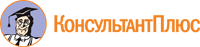 